ENGLISH WORKSHEET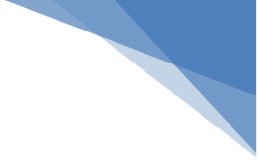 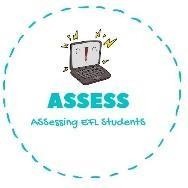 plate / curtain / desk / knife / laptop / door / bowl / cushions / mug / chair / blanket / jug / frying pan / fork / glass / armchair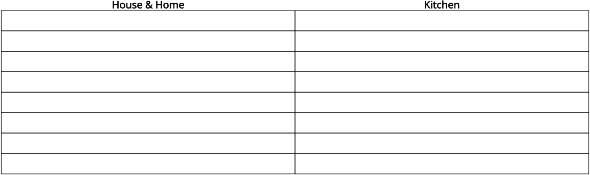 Assessing EFL StudentsTOPIC: In the houseSUBTOPICS: Categories exerciseLEVEL: A2Name:	Surname:	Nber:	Grade/Class:  	Name:	Surname:	Nber:	Grade/Class:  	Name:	Surname:	Nber:	Grade/Class:  	